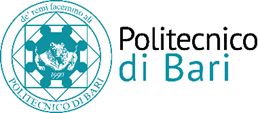 L’UFFICIO PLACEMENTPer società operante nel settore dell’ingegneria idraulica RICERCA LAUREATI MAGISTRALI IN INGEGNERIA CIVILE curriculum idraulicaPER L’AMBIENTE E IL TERRITORIO La Società offre opportunità a giovani laureati magistrali - in base al percorso di studi e alle attitudini personali - di inserimento nell’ambito del proprio organico - presso la propria sede di Bari – attraverso un percorso di formazione sul campo. REQUISITI RICHIESTI:Laurea Magistrale in Ingegneria civile curriculum idraulica o per l’Ambiente e il Territorio Buona conoscenza della lingua inglese, ambiente GIS, software di modellazione idraulica. SKILL:Forte spirito di iniziativa, attitudine a lavorare in team e collaborare con entusiasmo per la realizzazione delle commesse e intraprendenza nella continua formazione. TIPOLOGIA CONTRATTUALE: tirocinio extracurriculareI candidati interessati potranno inviare un CV dettagliato a ufficioplacement@poliba.it  entro le ore 12 del 21.06.2019 in oggetto: “società idraulica_2019”Il CV dovrà contenere l’autorizzazione al trattamento dei dati personali ai sensi del D. Lgs. n. 196/2003 e ss.mm. e ii. e dell’art. 13 GDPR (Regolamento UE 2016/679) ed attestazione di veridicità ai sensi del DPR n.445/2000. Il presente annuncio è rivolto ad ambo i sessi, ai sensi della normativa vigente.